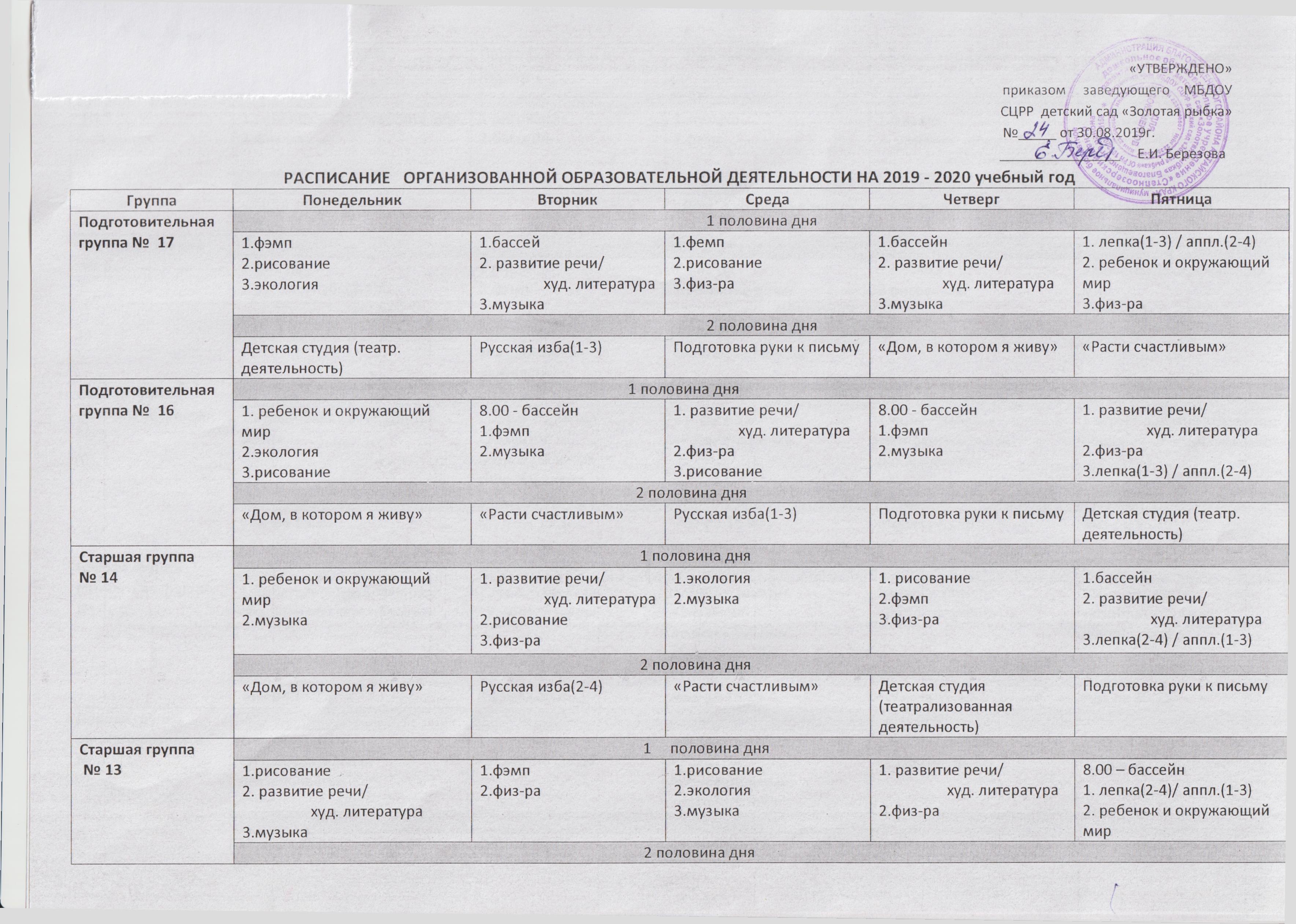                                                                                                           2 половина дня                                                                                                          2 половина дня                                                                                                          2 половина дня                                                                                                          2 половина дня                                                                                                          2 половина дня«Расти счастливым»Подготовка руки к письму Русская изба(2-4)«Дом, в котором я живу»Детская студия (театр.деятельность)Средняя группа № 9половина дняполовина дняполовина дняполовина дняполовина дняСредняя группа № 91.ребенок и окружающий мир2.физ-ра1.рисование2.бассейн1.музыка2.фэмп1.физ-ра2. развитие речи/                  худ.литература1.музыка2.лепка(2-4)/ аппл.(1-3)Средняя группа № 9                                                                                                         2 половина дня                                                                                                         2 половина дня                                                                                                         2 половина дня                                                                                                         2 половина дня                                                                                                         2 половина дняСредняя группа № 9«Расти счастливым»«Дом, в котором я живу»русская изба(2-4)Театрализованная деятельностьМладшая группа № 6половина дняполовина дняполовина дняполовина дняполовина дняМладшая группа № 61.физ-ра2.русская изба(2-4)/аппл.(1-3)1.музыка2.фэмп1.физ-ра2.развитие речи/                  худ.литература1.музыка2.рисование1.ребенок и окружающий мир2.лепка(1-3)Младшая группа № 6                                                                                                         2 половина дня                                                                                                         2 половина дня                                                                                                         2 половина дня                                                                                                         2 половина дня                                                                                                         2 половина дняМладшая группа № 6Театрализованная деятельность«Расти счастливым»Бассейн 15.15Вторая группа раннего возраста № 5половина дняполовина дняполовина дняполовина дняполовина дняВторая группа раннего возраста № 51.игры – занятия «Развитие речи»1.игры – занятия «Развитие познавательных способностей»1.игры – занятия «Развитие речи»1.игры – занятия «Изобразительная деятельность»1.игры – занятия «Развитие общения со сверстниками»Вторая группа раннего возраста № 5                                                                                                          2 половина дня                                                                                                          2 половина дня                                                                                                          2 половина дня                                                                                                          2 половина дня                                                                                                          2 половина дняВторая группа раннего возраста № 5Физ-ра 15.30Музыка 15.30Физ-ра 15.30Музыка 15.30Физ-ра 15.30Вторая группа раннего возраста № 4                                                                                                          1 половина дня                                                                                                          1 половина дня                                                                                                          1 половина дня                                                                                                          1 половина дня                                                                                                          1 половина дняВторая группа раннего возраста № 41.игры – занятия «Развитие общения со сверстниками»1.игры – занятия «Развитие речи»1.игры – занятия «Развитие познавательных способностей»1.игры – занятия «Развитие речи»1.игры – занятия «Изобразительная деятельность»Вторая группа раннего возраста № 4                                                                                                         2 половина дня                                                                                                         2 половина дня                                                                                                         2 половина дня                                                                                                         2 половина дня                                                                                                         2 половина дняВторая группа раннего возраста № 4Физ-ра 15.15Музыка 15.15Физ-ра 15.15Музыка 15.15Физ-ра 15.15Первая группа раннего возраста № 1                                                                                                        1 половина дня                                                                                                        1 половина дня                                                                                                        1 половина дня                                                                                                        1 половина дня                                                                                                        1 половина дняПервая группа раннего возраста № 11.игры – занятия «Изобразительная деятельность»1.игры – занятия «Развитие речи»1.игры – занятия «Развитие познавательных способностей»1.игры – занятия «Развитие речи»1.игры – занятия «Развитие общения со сверстниками»Первая группа раннего возраста № 1                                                                                                        2 половина дня                                                                                                        2 половина дня                                                                                                        2 половина дня                                                                                                        2 половина дня                                                                                                        2 половина дняПервая группа раннего возраста № 1Музыка 15.15Физ-ра 15.15Музыка 15.15Физ-ра 15.15Физ-ра 15.15